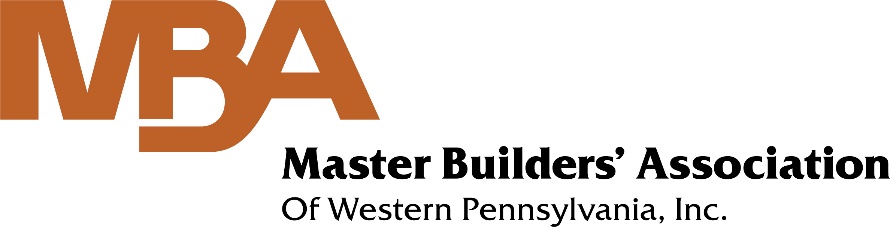 COVID-19 Symptom Screening GuideIn accordance with May 1 Construction Restart GuidanceThis screening does not need to be documented unless the worker answers Yes 
to any of questions 2-6 or has a temperature over the fever threshold (100.4° F).Do you have a fever?  Do you have any COVID-19-positive members in your household?Do you have a cough?Do you have shortness of breath?Do you have fatigue or muscle aches?Do you have a new loss of taste or smell?Do you agree to report the onset of any of these symptoms during your shift?Master Builders’ Association of Western PA, Inc. • 412.922.3912 • www.mbawpa.org 